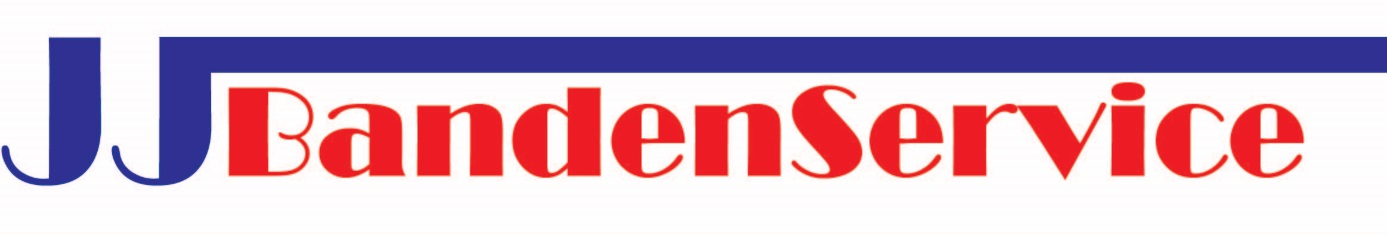 Bovengenoemde prijsopgaven zijn inclusief btw.november 2021PRIJSLIJSTt/m 16 inchvanaf 17 inchDe-montage autoband€ 18,-€ 19,-De-montage motorband (los aangeleverd)     € 18,- € 18,-De/montage bedrijfsauto/SUV€ 20,-€ 20,-Zomer/winter (visa-versa) wielenwissel band op velg€ 35,-       € 35,-Zomer/winter (visa-versa) (losse) bandenwissel€ 80,-€ 90,-Lekke band reparatie (dmv. Champignon/ plug)		€ 25,-€ 25,-Lekke band reparatie van binnenuit (dmv. paraplu)€ 28,-€ 30,-Bij elke bandenwissel wordt een nieuw (binnen)ventiel geplaatst en wordt het wiel opnieuw statisch of dynamisch gebalanceerd. Eventuele aanvullende/ bijkomende kosten/ Toeslagen